Инструкция по работе с сервисом для проведения независимой оценки качества образовательной деятельности(для организаций, реализующих программы общего образования)ВНИМАНИЕ! ДОСТУП К ОПРОСУ ОТКРЫТ ТОЛЬКО В ПЕРИОД ПРОВЕДЕНИЯ В ОО НЕЗАВИСИМОЙ ОЦЕНКИ КАЧЕСТВА ОБРАЗОВАТЕЛЬНОЙ ДЕЯТЕЛЬНОСТИ!Шаг 1. Запустите интернет-браузер на компьютере и введите в адресную строку www.nimro.ru (адрес сайта ГКУ НСО «Новосибирский институт мониторинга и развития образования»). Войдите в раздел оценки качества образования.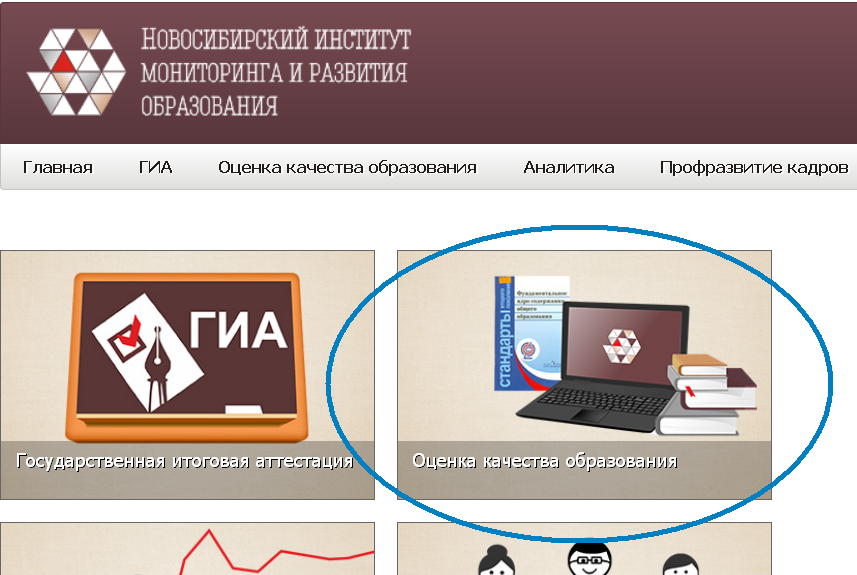 Рисунок 1. Выбор раздела «Оценка качества образования» на главной странице сайтаШаг 2. В разделе «Оценка качества образования» перейдите в рубрику «Приглашаем к обсуждению», как показано на рисунке 2.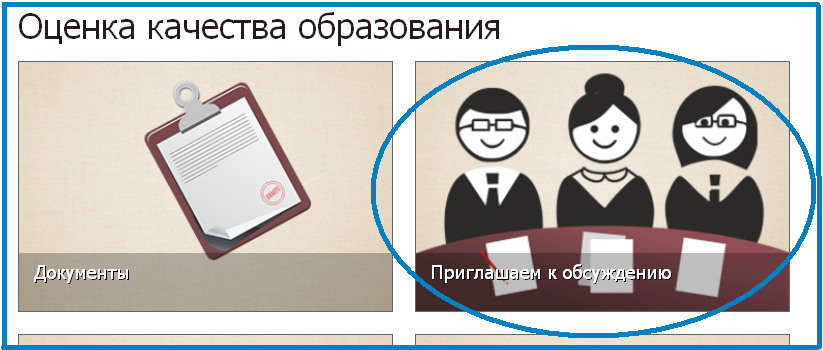 Рисунок 2. Выбор рубрики «Приглашаем к обсуждению»Шаг 3. Зайдите в подраздел «Независимая оценка деятельности школы» и нажмите на кнопочку «Перейти к опросу».Шаг 4. Выберите муниципальный район (городской округ), к которому относится школа, которую посещает Ваш ребенок.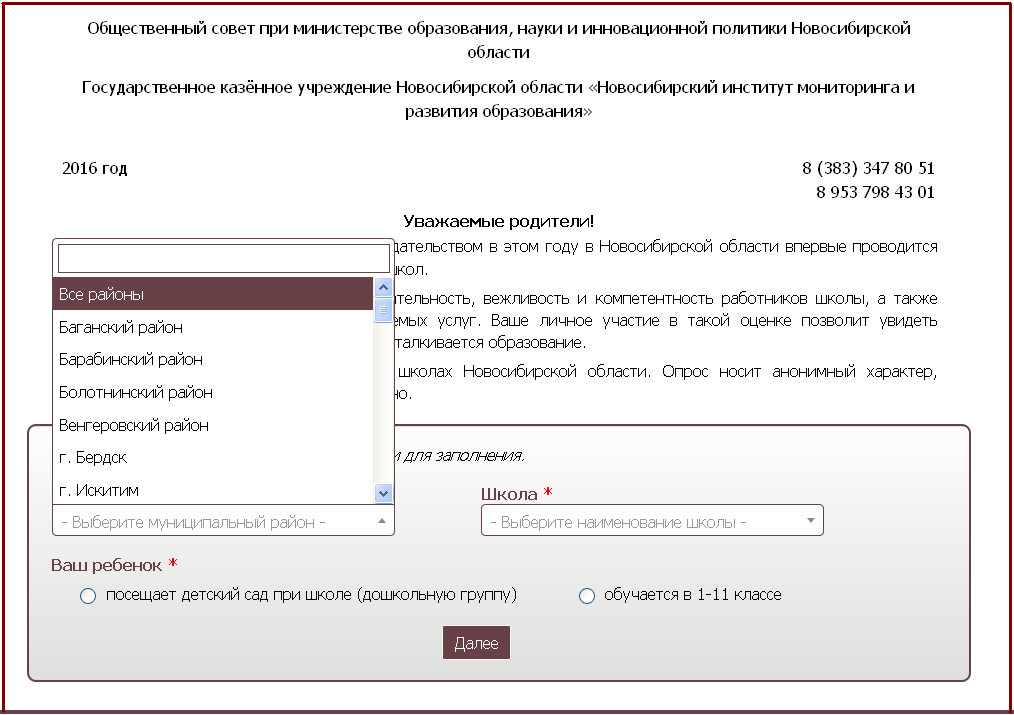 Рисунок 3. Выбор муниципального района (городского округа)Шаг 5. После выбора школы необходимо отметить, обучается ли ребенок в 1-11 классе или посещает дошкольную группу. Затем нажмите кнопку «Далее».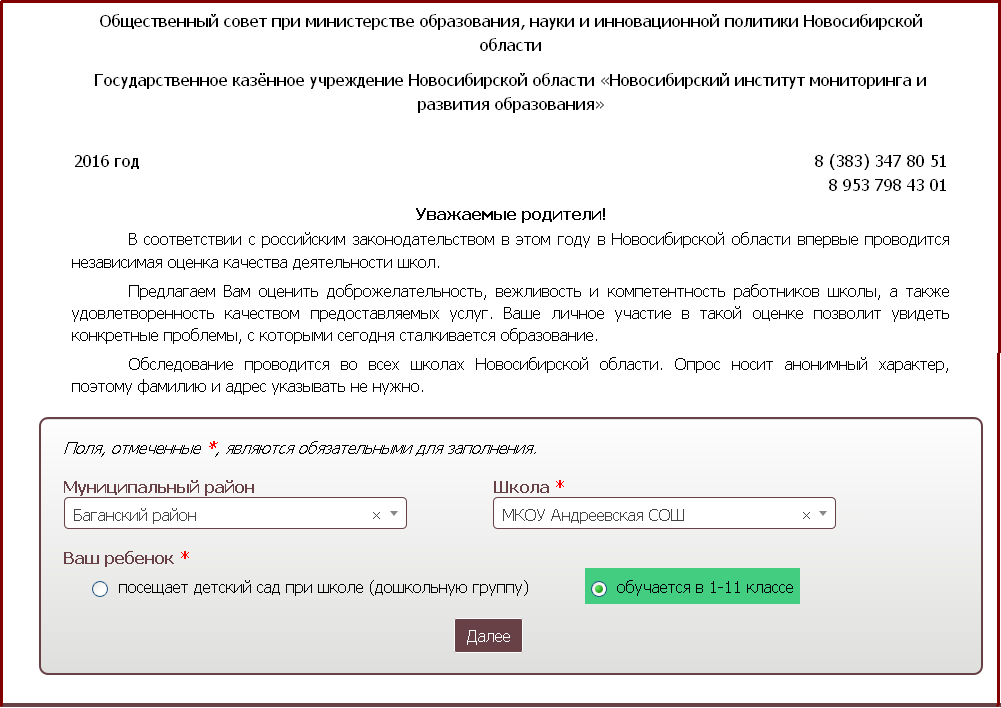 Рисунок 4. Школы и уровня обучения ребёнкаДалее в инструкции пример приводится для родителей обучающихся 1-11 классов, для родителей воспитанников дошкольных групп или детского сада при школе опросный лист другой, но заполняется аналогично.Шаг 6. Приступайте к опросу, выбирая вариант ответа в каждой строке, как показано на рисунке 5.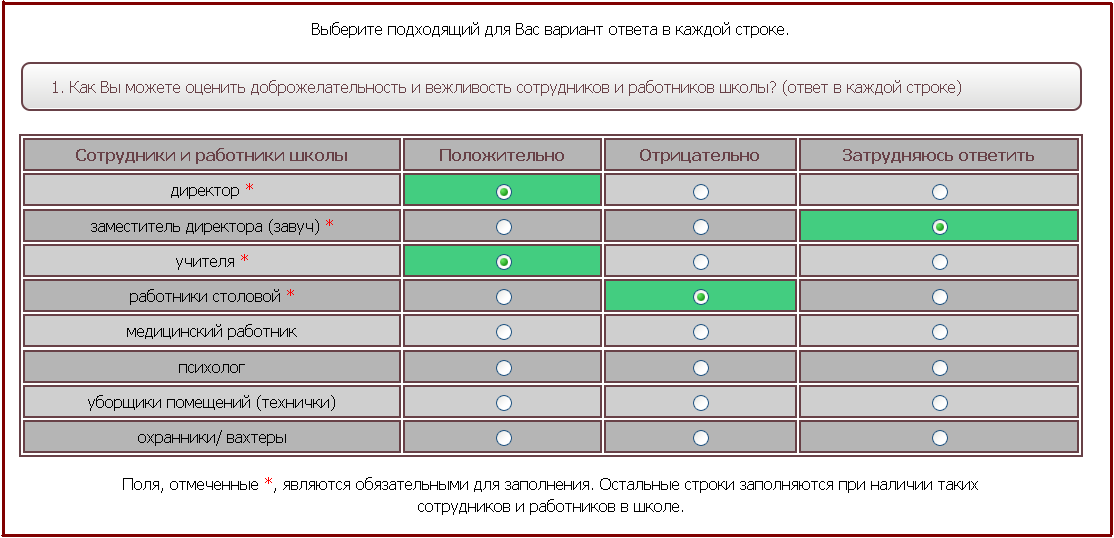 Обратите внимание:поля, отмеченные *, являются обязательными для заполнения. Остальные строки заполняются при наличии таких сотрудников и работников в школе;если название школы выбрано неверно, Вы всегда можете изменить выбор, нажав на кнопочку «Назад»;под категорией «уборщик помещений» подразумевается человек, осуществляющий уборку в помещениях школы;Вы не сможете завершить опрос, не ответив на все вопросы анкеты. В этом случае появится всплывающая подсказка: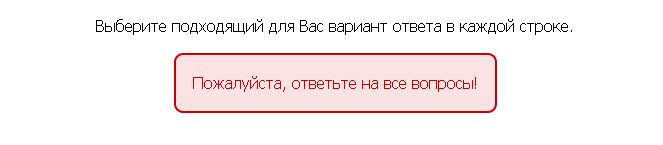 И вопрос, на который Вы не ответили, будет окрашен в красный цвет: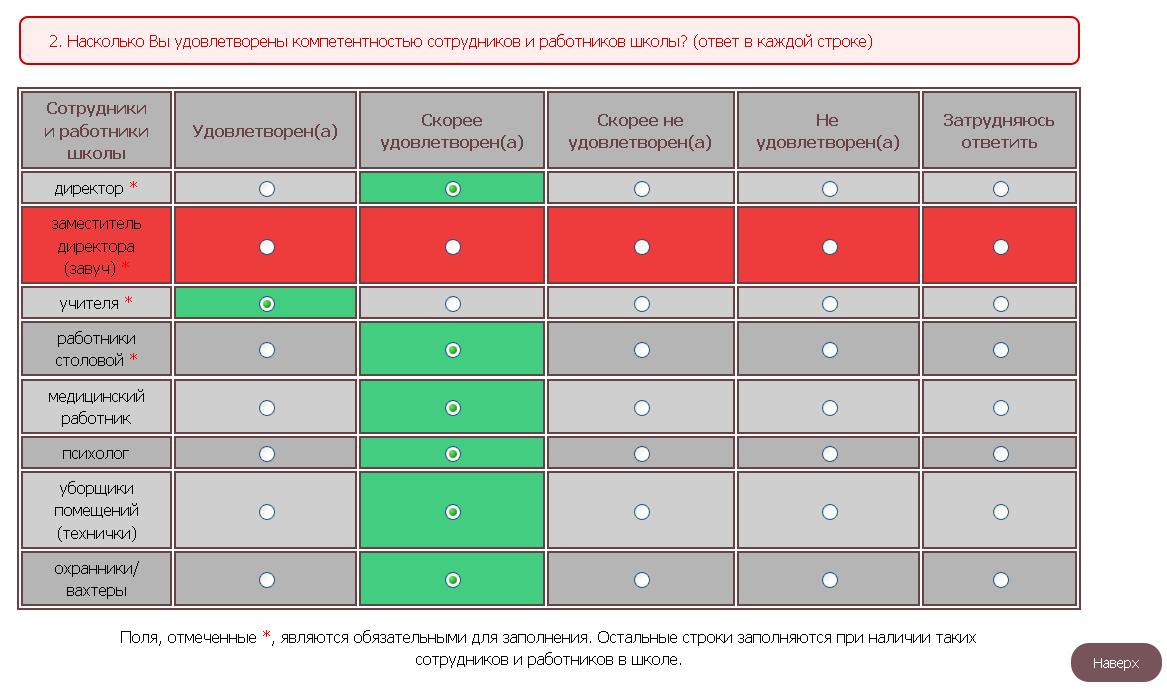 Шаг 7. После того, как Вы ответили на все вопросы анкеты, нажмите внизу кнопочку «Завершить опрос».После завершения опроса вы можете закрыть окно браузера или вернуться на сайт Новосибирского института мониторинга и развития образования. 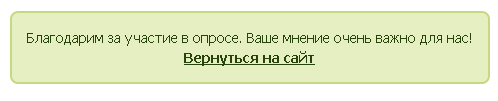 